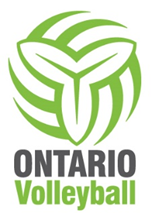 Official’s Committee Award of Merit Past Recipients 2020 – Andrew Cameron 2019 – Vince Enright2018 – Paul Higgins2017 – Bev Burrows2016 – Bob Rocque2015 – Terry Sonoda2013 – Malcolm Mousseau2011 – Eric Lawlor & Lynn Watkins2002 – Sylvia Jaksetic2001 – No Recipient2000 – Bev Burrows1999 – No Recipient 1998 – Alex Pawliw 